Consignes de sécuritéFeu dans les entrepôtsInterdiction de tout brûlage à l’air libre 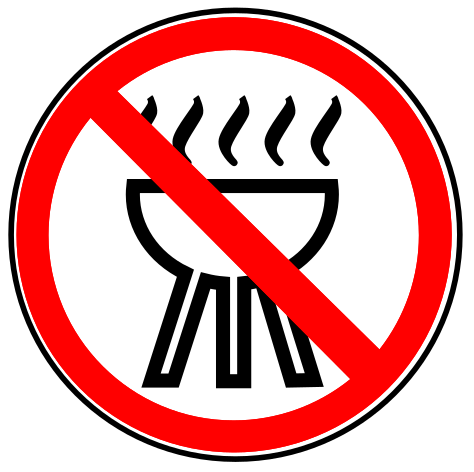 Interdiction d’apporter du feu sous forme quelconque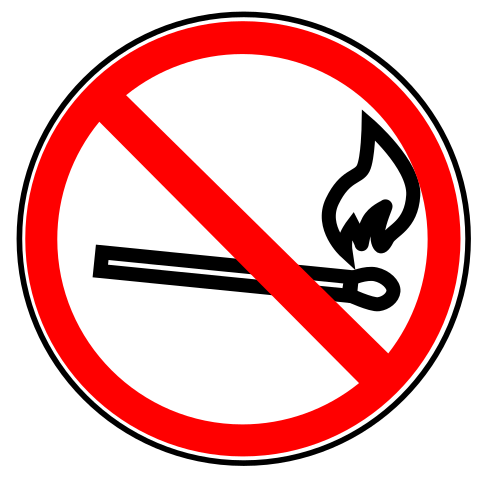 Obligation d’établir un permis feu avec le chef d’établissement (travaux par point chaud) ou un plan de prévention (travaux de plus de 400h par an ou dangereux)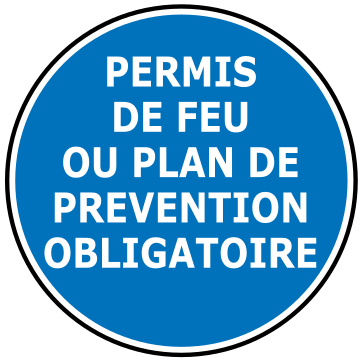 